ПРОТОКОЛ ЛИЧНОГО ЗАЧЕТА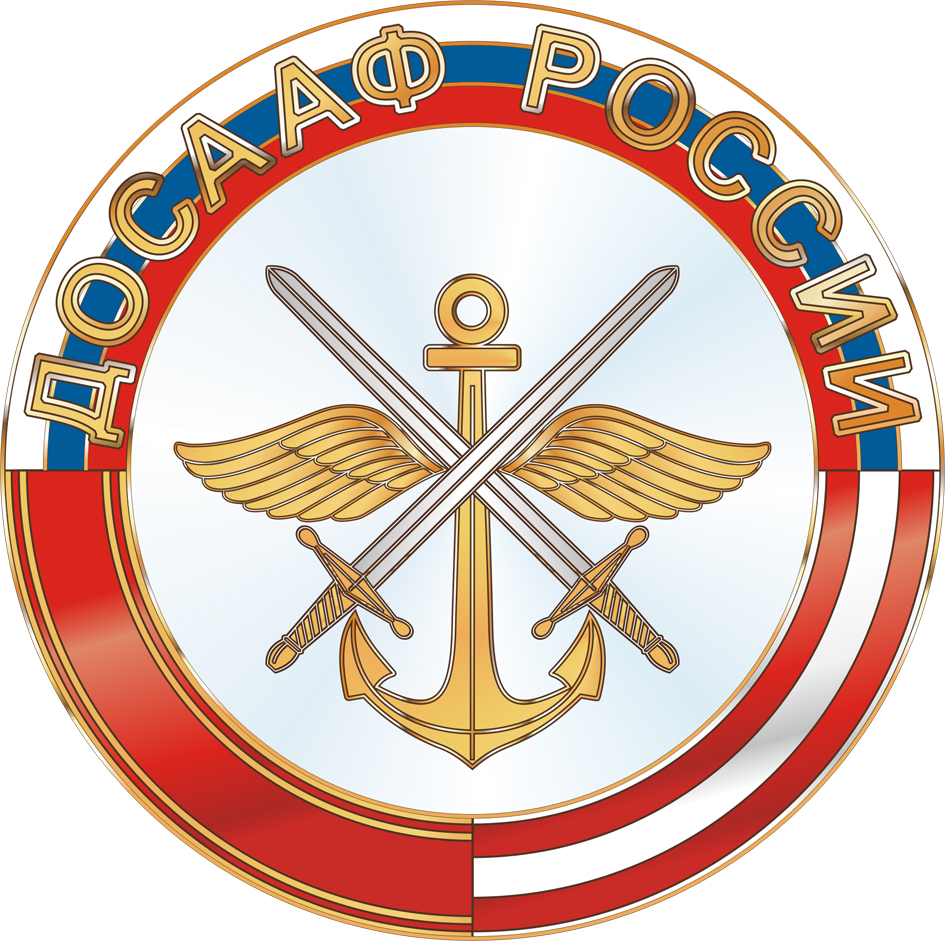               Открытый кубок ДОСААФ России по мотоциклетному спорту                                        58-й мотокросс «Битва на Волге»         г.Волжский, Волгоградская область                       2-4 апреля 2021 годаКласс 125 куб. см.Главный судья: ________ Горина З.И.   Главный секретарь: _________ Курякова Н.В.№п/пСт.№Фамилия, имяГород (край район, область)I заездI заездII заездII заездСум.очкиМесто№п/пСт.№Фамилия, имяГород (край район, область)местоочкиместоочкиСум.очкиМесто1.95Вытков ЕгорВолжский2.500Талалаев МаксимПенза СК Сура3.53Кошелев АртемПенза СК Сура41818124.50Гордеев ДаниилПенза СК Сура101111155.75Юдин ДмитрийВолгоград8139122586.174Яшин НикитаВолгоград7.7Красников АндрейВолгоград6155163158.214Хромов КириллКовров2222224429.787Бычков Максим  Владимирская обл91271426710.772Антонов ГлебНовгородская обл32032040311.76Веретенников ДамирУдмуртия51661531612.373Комиссаров ГригорийЛипецк13.56Борец ВладиславВолгоград АлИг1291011201014.67Жванский ИльяВолгоград АлИг111081323915.24Наумов ЕвгенийВолгоград АлИг156138141416.3Хайтметов Курбан Пенза СК Сура12512550117.121Хлыстов Дмитрий Тамбов71441832418.78Свинарев ТимофейВолгоград АлИг147129161319.207Овсянникова ВалерияСаратов13811101811